Kính gửi: Các đơn vị trong toàn trườngThực hiện Kế hoạch số 46/KH-ĐHCNQN ngày 09 tháng 3 năm 2018 của Nhà trường về việc tổ chức Ngày hội việc làm và kết nối doanh nghiệp năm 2018;Thực hiện tinh thần chỉ đạo sau cuộc họp ngày 19 tháng 3 năm 2018 của Ban chỉ đạo công tác tổ chức Ngày hội việc làm và kết nối doanh nghiệp năm 2018;Để công tác tổ chức Ngày hội được thành công, Thường trực Ban chỉ đạo xin thông báo tới các đơn vị như sau:Với tinh thần trách nhiệm cao, các đơn vị nghiên cứu, lựa chọn các cơ quan, doanh nghiệp đề xuất với Ban chỉ đạo theo mẫu gửi kèm (file mềm có thể tải về theo địa chỉ: http://qui.edu.vn/Cong-tac-Hoc-sinh-Sinh-vien).Danh sách các cơ quan, doanh nghiệp được sắp xếp thứ tự ưu tiên từ trên xuống.Danh sách đăng ký chuyển về Ban chỉ đạo qua phòng Công tác Học sinh sinh viên trước ngày 22 tháng 3 năm 2018.Các khoa: Điện; Mỏ & Công trình; Trắc địa - Địa chất; Công nghệ thông tin; Cơ khí - Động lực; Kinh tế và các trung tâm: Đào tạo nghề; Ngoại ngữ, Tin học và Tư vấn việc làm chuẩn bị nội dung gian hàng, sản phẩm khoa học để tổ chức truyền thông trong Ngày hội.Trân trọng./.BỘ CÔNG THƯƠNG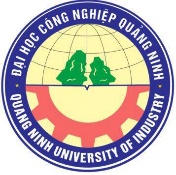 TRƯỜNG ĐẠI HỌC CÔNG NGHIỆP QUẢNG NINHwebsite: http://qui.edu.vnDANH SÁCH CƠ QUAN, DOANH NGHIỆP ĐĂNG KÝ THAM DỰNGÀY HỘI VIỆC LÀM VÀ KẾT NỐI DOANH NGHIỆP NĂM 2018Đơn vị:……………………………………………………………………….          BỘ CÔNG THƯƠNGTRƯỜNG ĐHCN QUẢNG NINHSố:       /TB – ĐHCNQN“V/v đề xuất danh sách cơ quan, doanh nghiệp tham dự Ngày hội việc làm và kết nối doanh nghiệp năm 2018”CỘNG HÒA XÃ HỘI CHỦ NGHĨA VIỆT NAMĐộc lập – Tự do – Hạnh phúcQuảng Ninh, ngày       tháng 3 năm 2018Nơi nhận:- Giám hiệu (để báo cáo);- Như Kính gửi;- Lưu: VT, CT HSSV.KT.TRƯỞNG BAN CHỈ ĐẠOTHƯỜNG TRỰCPhạm Kim VânTTTTCƠ QUAN/DOANH NGHIỆPĐỊA CHỈĐỊA CHỈLIÊN HỆNGƯỜI ĐẠI DIỆN SỐ ĐIỆN THOẠIĐĂNG KÝ GIAN HÀNGĐĂNG KÝ GIAN HÀNGĐĂNG KÝ GIAN HÀNGTTTTCƠ QUAN/DOANH NGHIỆPĐỊA CHỈĐỊA CHỈLIÊN HỆNGƯỜI ĐẠI DIỆN SỐ ĐIỆN THOẠICóKhôngKhôngQuảng ninh, ngày          tháng 3 năm 2018TRƯỞNG ĐƠN VỊQuảng ninh, ngày          tháng 3 năm 2018TRƯỞNG ĐƠN VỊQuảng ninh, ngày          tháng 3 năm 2018TRƯỞNG ĐƠN VỊQuảng ninh, ngày          tháng 3 năm 2018TRƯỞNG ĐƠN VỊQuảng ninh, ngày          tháng 3 năm 2018TRƯỞNG ĐƠN VỊ